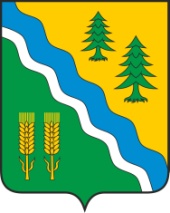 АДМИНИСТРАЦИЯ КРИВОШЕИНСКОГО РАЙОНАПОСТАНОВЛЕНИЕ25.01.2023                                                                                                                               № 48с. КривошеиноТомской областиО внесении изменений в постановление Администрации Кривошеинского района от 26.01.2021 № 30 «О комиссии по реализации отдельных государственных полномочий по государственной поддержке сельскохозяйственного производства при Администрации Кривошеинского района»С целью совершенствования нормативного правового актаПОСТАНОВЛЯЮ:1. Внести в приложение №1  к постановлению Администрации Кривошеинского района от 26.01.2021 № 30 «О комиссии по реализации отдельных государственных полномочий по государственной поддержке сельскохозяйственного производства при Администрации Кривошеинского района» следующие изменения:1)  словазаменить на слова2) словазаменить на слова3) словазаменить на слова2. Настоящее постановление вступает в силу с даты его опубликования и распространяется на правоотношения, возникшие с 09.01.2023.3. Настоящее постановление опубликовать в газете «Районные вести», разместить в информационно-телекоммуникационной сети «Интернет» на официальном сайте муниципального образования Кривошеинский район Томской области.4. Контроль за исполнением настоящего постановления возложить на заместителя Главы Кривошеинского района по социально-экономическим вопросам.Глава Кривошеинского района                                                                              А.Н. КоломинАлександра Николаевна Грязнова (382 251) 2 – 11 – 41 Прокуратура, Управление финансов, Отдел социально-экономического развития села, Бухгалтерия, Экономический отдел, Зам. Главы«Китченко Михаил Николаевич- руководитель отдела социально-экономического развития села Администрации Кривошеинского района – заместитель председателя комиссии»«Грязнова Александра Николаевна- руководитель отдела социально-экономического развития села Администрации Кривошеинского района - экономист – заместитель председателя комиссии»;«Грязнова Александра Николаевна- главный специалист – экономист отдела социально-экономического развития села Администрации Кривошеинского района»«Китченко Михаил Николаевич- главный специалист по животноводству отдела социально-экономического развития села Администрации Кривошеинского района»;«Харин Андрей Иванович- депутат Думы Кривошеинского района, корреспондент газеты «Районные вести» (по согласованию)»«Литвинова Ульяна Анатольевна- редактор газеты «Районные вести» (по согласованию)».